ВОСПИТАНИЕ И ОБУЧЕНИЕ ДЕТЕЙ С НАРУШЕНИЯМИ  РАЗВИТИЯ. –  2015. – № 5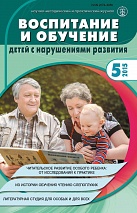 Читательское  развитие особого  ребенка: от исследований к практикеИз истории обучения чтению слепоглухихЛитературная студия для особых и для всехГончарова Е.Л. Чтение и читательское развитие особого ребенка: от исследований к практике.В статье анализируются достижения и трудности отечественной дефектологии в области обучения чтению и читательскому развитию детей с особыми образовательными потребностями тв советское и пост-советское время. Представлен обширный список работ сотрудников Института коррекционной педагогики РАО за последние 20 лет, которые посвящены обучению чтению и повышению читательской компетенции у различных категорий детей с нарушениями развития.Никольская О.С. Психологическая помощь ребенку с аутизмом в процессе совместного чтения.Совместное чтение представлено в статье как инструмент психологической помощи ребенку с проблемами в развитии, дополняющий возможности совместной игры и рисунка. Показывается, что вовлечение аутичного ребенка в совместное чтение может продвинуть его в осмыслении, дифференциации и сюжетной организации жизненного опыта, в выделении причинно-следственной связи событий, в выстраивании собственной иерархии целей и желаний. Обсуждаются возможности совместного чтения в коррекции страхов ребенка.Шматко Н.Д., Как учить маленького ребенка с нарушенным слухом читать (советы родителям).В статье обосновывается необходимость раннего начала обучения грамоте неслышащих детей, что позволяет им, вне зависимости от состояния слуха и произносительных навыков, полноценно воспринимать речь (путем чтения) и воспроизводить ее (писать печатными буквами). Описываются этапы обучения грамоте, приводятся конкретные методические рекомендации.Сыроваткина-Сидорина К.Б. Книги «Читаю сам» Б.Д. Корсунской — уникальное пособие по обучению чтению дошкольников с нарушенным слухом.В статье рассматривается актуальность методического пособия Б.Д. Корсунской «Читаю сам». Излагаются основные принципы обучения и воспитания детей с нарушенным слухом, в основе которых лежит работа с книгой; обосновывается вывод о ключевом значении чтения как средства формирования личности ребенка; акцентируется внимание на важнейших методических приемах, которые помогают ребенку научиться понимать смысл текста.Шевцова Л.И. Книжки для детей с нарушением зрения: создание и совершенствование.В статье кратко излагается история создания и совершенствования книг для дошкольников с нарушением зрения: от возникновения идеи необходимости разработки книг для слепых детей до понимания того, что не только слепым, но и слабовидящим, и детям с пониженным зрением (особенно в период окклюзии) необходимы книги, адекватные их познавательным возможностям. Особое внимание обращается на книги издательства «Изоиздат», которое систематически создает и выпускает большими тиражами современные книги для детей с нарушением зрения.Потмальникова Н.А. Что читать ребенку раннего возраста?В статье представлен анализ литературы для чтения детям 2–3 лет. Показано, на что обращать внимание при выборе книг, как организовать обсуждение произведения, вызвать у ребенка желание размышлять, привить удовольствие от чтения.Гончарова Е.Л. Из истории обучения чтению слепоглухих.Статья представляет собою экскурс в историю сурдотифлопедагогики. Она насыщена воспоминаниями выдающихся педагогов и удивительными свидетельствами слепоглухих людей, описывающих свой опыт обучения чтению и изучения литературных произведений.Суворов А.В. Мои любимые катакомбы.В статье автор рассуждает об огромной важности книг, напечатанных шрифтом Брайля, в своей жизни; перечисляет этапы формирования своего читательского поведения, подчеркивает необходимость продолжения издания бумажных брайлевских книг.Кротов В.Г. Литературная студия для особых и для всех.Статья привлекает внимание специалистов, занимающихся различными видами терапии с особыми детьми и особыми взрослыми (выросшими особыми детьми), к языково-сочинительскому творчеству как инструменту развития личности и вместе с тем действенному терапевтическому средству. Эффективность описываемого подхода убедительно подтверждается опытом автора, уже на протяжении 16 лет ведущего занятия в инклюзивных литературных студиях.Княжицкий А.И. Как читать русскую народную сказку «Репка».В цветной вкладке представлен фрагмент тематического словаря в картинках «Любимые герои сказок», выпущенного издательством «Школьная Пресса». На примере русской народной сказки «Репка» показывается, как научить ребенка осмысленному и вдумчивому чтению, предоставить ему возможность быть не просто слушателем, но и соавтором текста.